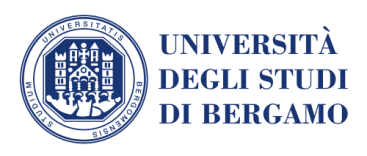 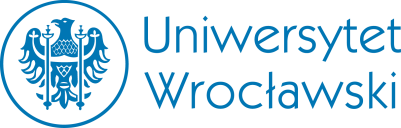 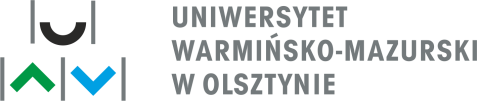 The Department of Law of the University of BergamoThe Faculty of Law and Administration of the University of Warmia and MazuryThe Faculty of Law, Administration and Economics of the University of Wroclaw Cordially invite you to participate in a Call for Papers for the International Scientific Conference, „Public law and the challenges of new technologies and digital markets”To be held on 26 September 2018 in Bergamo, ItalyNew technologies have changed the modern marketplace in all its aspects. However, these changes have not been continuous or uniform.  Indeed some of the new market participants are proud to call themselves „digital disruptors”. Consequently the lawmakers now face one of the most difficult challenges in years insofar as they have to address the varied impact of the digital market on market behaviors and their new structure.  The conference will seek to delineate the role of the state and public economic law in fostering a new digital economy.Subject areas1) Digital market (/ Digital market participants)  and  legal regulations 2) Digital risks - Cybersecurity 3) Personal data protection4) Digital platforms and the labor market 5) Legal aspects of new technologies in financial services (fintech, bitcoin, blockchain)6) Consumer-prosumer protection on the digital economy7) Public procurement online All problem areas will be presented from the perspective of public economic law and challenges facing the lawmakers as well as issues raised by judicial decisions and market practice.Conference participationAll conference participants are required to:Register by completing the registration form (attached) and forwarding it to the following e-mail address: immacolata.musuruca@unibg.it by August 1, 2018.  Pay the conference fee to the account of the conference indicated in the registration form by September 1, 2018. Conference feeThe conference fee is €100 (payable by September 5, 2018). This fee will cover conference materials, post-conference publication in the form of an English-language monograph, as well as catering services during the conference (coffee breaks and lunch). The conference fee is non-refundable.Please note that this fee does not cover travel expenses to and from the conference or the costs of overnight stay in Bergamo. TimetableThe organizers reserve the right to select papers for both presentation and publication. Conference emailAll correspondence regarding the conference should be addressed to the following e-mail address: immacolata.musuruca@unibg.itSeptember 5, 2018Deadline for conference participants to complete and submit (a scan of) registration form. Deadline for submission of a presentation abstract and a short biographical note of the presenter.September 5, 2018Conference fee due.September 10, 2018Final program of the conference to be sent out (via e-mail) to conference participants.November 1, 2018Deadline for submission of papers for publication.All papers will need to conform to editorial requirements to be provided to participants. All papers submitted by doctoral students will need to have approval of their academic supervisors.